תוכנית עסקית סמינרי תרבות - איכות גבוהה בעלות סבירה - 2020תמצית ניהוליתבשנים האחרונות קיים ביקוש הולך וגובר לסמינרי תרבות ליעדים ברחבי העולם ובמיוחד באירופה, אך הם על פי רוב במחירים גבוהים ביותר, בעוד שרוב צרכני התרבות בארץ ממעמד הביניים. לפיכך, החברות הפעילות בתחום זה עובדות בפילוח שוק של SKIMMING כשהן פונות לשכבות מאוד מצומצמות של הציבור בישראל שיכולות להרשות לעצמן טיולים במחירים גבוהים בעלות ממוצעת של 400-600 דולר ללילה. למעמד הביניים אין חלופה של סמינרי תרבות במחיר סביר ממוצע של 200-300 דולר ללילה והוא נאלץ להסתפק בטיולים במחיר ממוצע של 1000-1500 דולר ללילה לשבוע טיולים של 6-7 לילות, אך כמעט בלי ביקור במוזיאונים ובמופעי תרבות. התוכנית העסקית לא בודקת טיולים של פחות משבוע שדחוסים מאוד ולא מותירים די זמן נטו לפעילות תרבותית. מוצע לפתח קו מוצר חדש לתחום סמינרי התרבות תוך שמירה על איכות גבוהה אך בעלות סבירה. סמינרי תרבות אלה עשויים להביא לחברת נסיעות מכירות בהיקפים גדולים ולהגדיל את רווחי החברה ונתח השוק שלה בישראל.סמינרי תרבות הם טיולים השמים את הדגש על תרבות – ביקור במוזיאונים, אמנות, ארכיטקטורה, כנסיות ובתי כנסת, ארמונות וטירות, בליווי מדריכים אנשי תרבות מהמעלה הראשונה, שמרצים בדרך כלל באוניברסיטאות ובאולמות, ועם גיוון של ביקורים באתרים המעניינים בערים, טיולי טבע ברבע עד שליש מהזמן, וביקור בערבים במופעי תרבות. מוצע שמשך סמינר תרבות איכותיים במחיר סביר יהיה 7-10 יום, כמקובל בענף. אין כיום סמינרי תרבות HQRC- HIGH QUALITY REASONABLE COST. מוצע בתוכנית העסקית לענות לצורך זה.שוק תרבות אחר בו קיים פילוח על פי איכות ומחיר הוא שוק ההרצאות. קיימות סדרות הרצאות בעלות ממוצעת של 60-120 ש"ח להרצאה עם מרצים מעולים, לרוב "סלבריטאים", לעומת סדרות הרצאות בעלות ממוצעת של 30-40 ש"ח להרצאה עם מרצים לא פחות טובים, אם כי לרוב לא סלבריטאים. דוגמא לסדרות הרצאות במחיר סביר הן סדרות ההרצאות המתקיימות במוזיאון טיקוטין בחיפה שיש להן ביקוש שיא עם מיטב המרצים בנושאים שונים ומגוונים. סדרות אלה רווחיות ביותר על פי אסטרטגית MARKET PENETRATION ומיועדות לקהל יעד של שוחרי תרבות ממעמד הביניים, אזרחים ותיקים, שוחרי תרבות בכמויות גדולות ובתקציב תרבות גבוה.קהל היעד לסמנרי התרבות הם מעמד הביניים הישראלי המשכיל המהווה מחצית האוכלוסיה בישראל שהם בעלי השכלה שלישונית/אקדמאית, במקום הראשון בעולם. קהל היעד כולל את קהל המינויים בתיאטרונים ובאולמי התיאטרון, בתזמורות, בחוגי ההרצאות, הסגל האקדמי ועובדי ההוראה, שירותי הרווחה בחברות הגדולות וחברות היי טק – תע"א, אלביט, חברת החשמל, בתי הזיקוק, אלקטרה, הבנקים וחברות הביטוח, רפא"ל, תעשיות הזנק, עיריות ומועצות מקומיות, עובדי ממשלה, צה"ל והמשטרה, מועדוני גימלאים ובתי אבות, בעלי מקצועות חופשיים, עולים שעלו בעשרות השנים האחרונות מברה"מ לשעבר ומזרח אירופה, צרפת, ארה"ב, ארגנטינה, מרוקו ועוד.מחיר המטרה של סמינר תרבות לאירופה כפי שנבדקו בכמה חלופות, ביניהן בחלופה לונציה-פירנצה-רומא הלוטה, לשבוע עד 10 ימים הוא בין 1500$ ל- 3000$. צרכני תרבות נהנים מתרבות לכל אורך השנה ויכולים לצרוך תרבות בפריז ובלונדון בינואר לא פחות מאשר ביולי וגם לא חייבים לצאת ביום מסוים. אדרבה, חיי התרבות בינואר עשירים הרבה יותר מביולי. בעוד שנסיעות נופש ותיירות עדיפות בחודשי הקיץ ניתן לצרוך תרבות, לבקר במוזיאונים, הצגות, כנסיות וקונצטרים גם בחורף הקר. מחיר המטרה מורכב מ: 1. עלות טיסה ישירה של כ- 500$-300$. הטיסות זולות יותר בטיסות שכר, אך ישירות ובימים מסוימים, בחורף, בהבטחת רצף של טיסות עם חברת התעופה, בבחירת שדות תעופה פחות יקרים, אך היא יקרה יותר בעונה הבוערת ובחגים. 2. עלות מלונות במרכזי הערים – בין 400$-700$ ל- 6-7 לילות ל- 600$-1000$ לעשרה ימים. מלונות בחורף ולא בעונה הבוערת עולים פחות, ואם חברת נסיעות תעשה הסכמים שנתיים עם מלונות על סמינרי תרבות הפזורים על פני כל השנה העלות תהיה זולה בהרבה. 3. עלות המדריכים, אם הם יעבדו על בסיס שנתי תהיה נמוכה יותר, אין צורך להעסיק סלבריטאים ובוודאי שלא דרושים 2-4 מדריכים לכל טיול כפי שהמצב כיום. יש לנו מספיק מדריכים מעולים, אנשי תרבות, עם ידע אנציקלופדי, אנשים חמים ושופעי הומור, מארגנים לעילא. ניתן להוזיל עוד יותר את סמינרי התרבות ע"י מדריכים ישראלים מקומיים ויש כיום אלפי ישראלים החיים בפריז, לונדון, ברלין, אמסטרדם, ברצלונה, מוסקבה, רומא או שוויץ, שמתוכם נוכל למצוא מדריכים טובים, בלי העמסות טיסות. 4. עלות המופעים. בדוגמא שמובאת על איטליה כלולים קונצטרים ואופרות ברמה גבוהה ובעלות נמוכה של כ- 30-40 יורו למופע. אופרות וקונצרטים אלה מציגים באולמות קטנים. המופעים מתקיימים על פני כל השנה, כל יום בשבוע. אם עובדים על בסיס שנתי, ניתן גם לרכוש מינויים למופעים, הצגות וקונצרטים במחירים ממש זולים. 5. העלויות האחרות – של אוטובוסים, נהגים, כניסות למוזיאונים וכדומה יכולות להיות נמוכות בהרבה על בסיס של כמויות גדולות של מטיילים ופריסה על פני כל השנה. 6. היבטי מס – יש לבדוק האם מס הכנסה יכול להכיר בסמינר תרבות כהשתלמות מקצועית והאם ניתן להשתמש בכספים בקרן ההשתלמות לשם מימון סמינר התרבות. במידה וכן, עלות סמינר התרבות, לפחות לגבי קהלי יעד מסוימים, תהיה בפועל נמוכה בהרבה עבור הנוסע. זה גם יכול להוות גורם מתמרץ עבור חברה שבה עובד הנוסע לממן לקבוצות עובדים את סמינרי התרבות כהשתלמות.7. מתח הרווחים של חברת נסיעות לכל סמינר תרבות יכול להיות נמוך יחסית, בגלל יתרונות לגודל, בגלל הפריסה השנתית, בגלל חלוקת ההעמסות הקבועות על פני כל מאות הטיולים שיוצאים מהחברה. אם כי החברה תצטרך להשקיע יחסית יותר בסידורים הלוגיסטיים של סמינרי תרבות בגלל הכניסות למוזיאונים, הכרטיסים למופעים וכו'. לסיכום, מחירי המטרה של 1500$-3000$ לסמינר תרבות של כשבוע עד עשרה יום הם בהחלט סבירים, יקרים אמנם במחצית מטיולים רגילים, אך זולים בחצי ממחירים של סמינרי תרבות ליעדים דומים ולזמנים דומים בתחרות. המחיר נטו לנוסע והרווח נטו עבור החברה עשויים להיות דומים לאלה בטיולים האחרים.היעדים של סמינרי התרבות: ונציה-פירנצה-רומא, פריז, לונדון, ברצלונה, אלזס לורן, אמסטרדם והולנד, אתונה ויוון, מוסקבה וסנט פטרסבורג, ברלין, אביניון ופרובנס, פראג ובודפשט, בילבאו וצפון ספרד, מילנו וורונה, וינה ואוסטריה, ז'נבה ציריך ושוויץ, בריסל ובלגיה, מדריד, ערים נוספות באירופה ובקרבת ישראל, ייתכן אף ניו יורק. שייט משולב בסמינר תרבות בסיורי החוף ובערי המוצא של השייט עם הרצאות באוניה ובימים בים, אך רק עם ספינות איכותיות בעלויות סבירות. פסטיבלים בינלאומיים – לא היוקרתיים ביותר, אך מבין מאות האחרים יש פסטיבלים לתיאטרון, מוזיקה, סרטים ופולקלור ברמה טובה ועלות סבירה. סמינרי תרבות לתיירים בישראל עם הצגות בקאמרי/גשר בכתוביות באנגלית וברוסית, קונצרטים, מופעי זמר ומוזיאונים. סמינרי תרבות לנוער במסגרת בית הספר וחוגי העשרה, אך גם במסגרת טיולי בר מצווה עם ההורים והסבים, עם הצגות שלומדים בבית הספר, מחזות זמר פופולריים, אומנות מודרנית ומופעי רוק. הרצאות הכנה בתשלום של מיטב המרצים לקראת הסמינרים.התוכנית העסקיתמבואבשנים האחרונות יש ביקוש הולך וגובר לסמינרי תרבות ברחבי העולם ובמיוחד באירופה, אך הם על פי רוב במחירים גבוהים ביותר, בהנחה הסמויה שתרבות היא מצרך יקר. מטבע הדברים – מצב עניינים זה מגביל את שוק סמינרי תרבות לשכבות סוציו-אקונומיות העשירות ביותר, בה בשעה שהשוק העיקרי לתרבות הוא דווקא במעמד הביניים הפוקד בהמוניו את אולמות התיאטרון בסדרות מנויים, הקונצרטים בעשרות הרכבים, פסטיבלי הקולנוע וסרטי האיכות, הרצאות מגוונות ומופעי התרבות האחרים. עם ישראל מציף את העולם בביקורים במספרי שיא, עם מדיניות השמיים הפתוחים, חיזוק השקל לעומת שאר המטבעות, אך מעדיף נסיעות קצרות של כשבוע עד עשרה ימים לכל היותר. הקהל מעדיף טיולים קצרים למגוון יעדים בעולם, עם דגש על אירופה, במחירים זולים במיוחד – בממוצע כאלף דולר לנסיעה של 6-7 לילות באירופה, בין כ- 730$ לרומניה לכ- 1600$ למדינות הבלטיות. טיולים אלה הם לא סמינרי תרבות ודוחסים פעילות מצאת החמה ועד צאת הנשמה, בלי מוזיאונים ומופעי תרבות. סמינרי תרבות עשויים להביא לחברת נסיעות מכירות בהיקפים גדולים ולהגדיל את רווחיה ונתח השוק בישראל.סמינרי תרבותסמינרי תרבות הם טיולים השמים את הדגש על תרבות – ביקור במוזיאונים, אמנות, ארכיטקטורה, כנסיות ובתי כנסת, ארמונות וטירות, בליווי מדריכים אנשי תרבות מהמעלה הראשונה, שמרצים בדרך כלל באוניברסיטאות ובאולמות, ועם גיוון של ביקורים באתרים המעניינים בערים, טיולי טבע ברבע עד שליש מהזמן, וביקור בערבים במופעי תרבות. סמינרי התרבות נמשכים בדרך כלל בין ארבעה לעשרה ימים, כאשר נראה שהזמן האופטימלי על פי דרישת הקהל הוא 7-8 ימים ולכל היותר 9-10 ימים. יש קושי בסמינרים של פחות משבוע בגלל הלוגיסטיקה הרבה המתלווה לכל נסיעה שלא מותירה די זמן ליהנות מהטיול. ימים אופייניים בסמינרי תרבות הם ימים מלאים של כתשע שעות מתשע ועד שש, עם הפסקה של שעה לארוחה ויציאה עם המדריך בערב לסיור לילי, להצגה, מופע או קונצרט. התוכנית היא עמוסה, אלה לא טיולי נופש, כשרוצים להספיק עד כמה שאפשר, אך גם לא להתעייף יתר על המידה. בגלל העומס הקהל מעדיף סמינרים של כשבוע, כי קשה לעכל כל כך הרבה תרבות ביותר משבוע. גם הפסטיבלים נמשכים בדרך כלל שבוע עד עשרה ימים ואחד היעדים לסמינרי תרבות יהיה בהחלט גם פסטיבלים. ניתן להגדיר תרבות בצורה מרחיבה, לקרוא לטיולים גסטרונומיים גם כן סמינרי תרבות, לטיולים אתגריים באמזונס ובפפואה ניו גיניאה סמינרי תרבות, לטיולים ליפן ולסין עם היחשפות לתרבותם העשירה סמינרי תרבות ואפילו לנסיעות לברצלונה לצפות במשחקים של ברסה סמינרי תרבות משולבים כמו משרד התרבות והספורט. התוכנית מתכוונת בתרבות ובשם סמינרי תרבות למסגרת המצומצמת של תרבות – אמנות, ספרות, תיאטרון, מוסיקה, קולנוע איכותי, הרצאות, ארכיטקטורה, ארכיאולוגיה, כנסיות ובתי כנסת, הסטוריה וגיאוגרפיה, ארמונות וטירות. ניתן גם לשלב בסמינרים מפגשים עם הקהילה היהודית, מרצים ואישיים מקומיים, אומנים, ציירים ואנשי רוח. כיום, קל יותר לתכנן סמינרי תרבות, כשכל החומר נגיש באינטרנט, לכל מופע יש אתר ורייטינג, וכמובן ניתן להיות מנוי על שבועוני מופעים כ- PARISCOPE, WHAT'S ON, THEATER GUIDE ומוספי תרבות בעיתונים. לשם המחשה לוטה סמינר תרבות לונציה-פירנצה-רומא שנמשך 10 ימים, אך ניתן גם לקצרו לכשבוע. פלח השוקאין כיום סמינרי תרבות ב- REASONABLE COST. הדבר המתקרב ביותר לכך הם טיולים למוסקבה וסנט פטרסבורג. לעומת זאת יש מספר רב של סמינרי תרבות הנערכים על ידי קשרי תרבות תבל, רעות קשרי תרבות, החברה הגיאוגרפית, אדמה, תרבותו וחברות רבות אחרות. כל סמינרי התרבות האלה הינם במחירים גבוהים ביותר של אלפי דולרים או יורו לתקופות קצרות, ולאחרונה זה מגיע לקיצוניות של שייט נהרות עם ביקורים בערים לחופיהם שנמשך כשבוע עם 3-4 מדריכים, כשהטיול עולה אלפי דולר. הרעיון המנחה את התוכנית הוא שסמינר תרבות צריך להתקיים עם מדריך אחד בלבד שאחראי גם לצד התרבותי וגם לצד הלוגיסטי. הניסיון מראה שכשבוחרים מדריכים מצוינים זה ניתן וזה מוזיל בצורה דרסטית את סמינר התרבות. הסמינרים "הסופר-יקרים" בוחרים במרצים בעלי שם, סלבריטאים, לנים במלונות חמישה כוכבים, קונים כרטיסים מאוד יקרים לאופרות ופסטיבלים של מוסיקה קלסית וזה מייקר מאוד את עלות הסמינר. כנראה שיש לסמינרים אלה שוק אך אלה בוודאי אנשים עשירים מאוד שמסוגלים להוציא אלפי דולר לכמה ימים, כמו שהם מוציאים אלפי שקלים ליום על מנת לשהות במלון בוטיק בטבריה, ירושלים או אפילו תל אביב ואלפי שקלים לארוחות גורמה משפחתיות עם יין טוב. יחד עם זאת יש קהל יעד של מאות אלפים צרכני תרבות שיהיו מוכנים לשלם מחירים סבירים עבור סמינרי תרבות והנוהרים לטיולים רגילים במחירים נמוכים אך בלי מרכיב תרבות. לא חייבים לשהות במלונות חמישה כוכבים כשצורכים תרבות – די במלונות ארבעה כוכבים ובלבד שיהיו במרכזי הערים על מנת שניתן יהיה לצאת בערבים למופעים בעיר ושתהיה נגישות למוזיאונים תוך איבוד זמן מינימלי לנסיעות. גם לא צריך חצי פנסיון כי צריך להשאיר בידי המטיילים את ההחלטה על אופי הארוחות ומספיק ללון במלונות על בסיס ארוחת בוקר בלבד. הרי בהגדרה סמינרי תרבות הם לא טיולי נופש ובאים למלון רק על מנת להתקלח ולישון. גם הקונצרטים, המופעים וההצגות לא חייבים להיות במחירים גבוהים. ניתן למצוא מופעים באיכות גבוהה ביותר ובמחירים סבירים כפי שיפורט להלן ועל סמך ניסיון של עשרות שנים של סמינרי תרבות על בסיס אישי, משפחתי וחברי. אם כרטיס טוב באופרה הישראלית עולה 500 שקל ניתן לראות אופרה באיכות טובה בתזמורת חיפה בעשירית העלות, או לראות במקום אופרה 15 הרצאות עם מרצים מעולים, 10 הצגות ממיטב הרפרטואר, ומאות סרטים במנוי שנתי בסינמטק. אנחנו נגיע בהמשך לתמחיר הסמינרים שצריכים להיות לא יותר מחמישים אחוזים יותר יקרים מהטיולים הרגילים של חברות, בהנחה שהם נפרשים על פני כל השנה ולא עונתיים, מסתפקים ברווח סביר על הרבה מטיילים וניתן להשתמש במדריכים מקומיים דוברי עברית לקיום סמינרי התרבות כי הם בוודאי בקיאים יותר בחיי התרבות.קהל היעדקהל היעד לסמינרי התרבות הוא: מעמד הביניים הישראלי המשכיל (ישראל דורגה לאחרונה במקום הראשון בעולם – כמחצית מאוכלוסיתה היא עם השכלה שלישונית/אקדמאית). קהל המינויים בתיאטרונים ובאולמות תיאטרון – הקאמרי, הבימה, בית לסין, גשר, תיאטרון חיפה, תיאטרון ירושלים, תיאטרון באר שבע, תיאטרון הצפון, תיאטרון קרית מוצקין, תיאטרון נשר ועשרות התיאטרונים מגבעתיים ורמת גן במרכז, בקיבוצים, בפריפריה ובכל המדינה. קהל המינויים בתזמורת הפילהרמונית, תזמורת חיפה, התזמורת האנדלוסית, התזמורת הקאמרית, תזמורת ירושלים, האופרה, חוגים למוסיקה קאמרית ובכל התזמורות וההרכבים המוזיקליים על כל גווניהם ברחבי המדינה. קהל המינויים בחוגי הרצאות במוזיאון טיקוטין, בית אבא חושי, מוזיאון ארץ ישראל, אסכולות, חוגי בית וחוגים במאות פורומים של הרצאות ברחבי הארץ. אקדמאים, הסגל האקדמי ושירותי רווחה באוניברסיטאות ומכללות, קהל הסטודנטים והשומעים החופשיים. שירותי רווחה ותרבות הפנאי של רפא"ל, תע"א, אלביט, תעשיות היי טק, עיריות ומועצות מקומיות, הממשלה, צה"ל, המשטרה, ארגוני המורים, חברת החשמל, בתי הזיקוק, קופות חולים, בנקים ומוסדות פיננסיים, חברות ביטוח, אלקטרה, חברי הסתדרות. מועדוני גימלאים ובתי אבות שהם קהל יעד מועדף של תרבות ועיתותיו בידיו. בעלי מקצועות חופשיים – עורכי דין, רואי חשבון, עצמאים, יועצים, פסיכולוגים, ארכיטקטים, רופאים, אחיות, עיתונאים, סופרים, אומנים, שחקנים וכו'. עולים שעלו בעשרות השנים האחרונות מברית המועצות לשעבר ומזרח אירופה, מצרפת ומרוקו, ממדינות אנגלו-סקסיות, מדרום אמריקה וכו', המקיימים חיי תרבות מאוד עשירים. צרכני התרבות הם לא רק האלפיון העליון, שבמקרים רבים באים רק להיראות באופרה או בטיול יוקרתי, שוחרי התרבות הם עם ישראל מלח הארץ, אנשים עובדים בכל העשירונים.מחיר המטרה של סמינר תרבותמחיר המטרה של סמינר תרבות לאירופה ליעדים שיפורטו להלן וכפי שנבדקו בכמה חלופות, ביניהן בחלופה לונציה-פירנצה-רומא הלוטה, לשבוע עד 10 ימים הוא בין 1500$ ל- 3000$. צרכני תרבות נהנים מתרבות לכל אורך השנה ויכולים לצרוך תרבות בפריז ובלונדון בינואר לא פחות מאשר ביולי וגם לא חייבים לצאת ביום מסוים. אדרבה, חיי התרבות בינואר עשירים הרבה יותר מביולי. בעוד שנסיעות נופש ותיירות עדיפות בחודשי הקיץ ניתן לצרוך תרבות, לבקר במוזיאונים, הצגות, כנסיות וקונצטרים גם בחורף הקר. מחיר המטרה מורכב מ: 1. עלות טיסה ישירה של כ- 500$-300$. הטיסות זולות יותר בטיסות שכר, אך ישירות ובימים מסוימים, בחורף, בהבטחת רצף של טיסות עם חברת התעופה, בחירת שדות תעופה זולים, אך היא יקרה יותר בעונה הבוערת ובמיוחד בחגים.2. עלות מלונות במרכזי הערים – בין 400$-700$ לשישה - שבעה לילות ל- 600$-1000$ לעשרה ימים. ברוב היעדים של סמינרי התרבות ובוודאי בערים כונציה, רומא, פירנצה, פריז, לונדון או ז'נבה לא ניתן להשיג כיום מלון באיכות סבירה בפחות ממאתיים דולר ללילה (100$ על בסיס חדר לזוג). אבל מלונות בברלין, בספרד ובהולנד עולים פחות, מלונות בחורף ולא בעונה הבוערת עולים פחות, ומה שהכי חשוב– אם חברת הנסיעות תעשה הסכמים שנתיים עם מלונות על סמינרי תרבות הפזורים על פני כל השנה העלות תהיה זולה בהרבה. המלונות יעדיפו להסתפק במחירים נמוכים בגלל הבטחת התפוסה על פני כל השנה, אפילו ביעדים מבוקשים באירופה. 3. עלות המדריכים, אם הם יעבדו על בסיס שנתי תהיה נמוכה יותר, אין צורך להעסיק סלבריטאים, יש לנו מספיק מדריכים מעולים, אנשי תרבות, עם ידע אנציקלופדי, אנשים חמים ושופעי הומור, מארגנים לעילא. הצרה היא שבדרך כלל הם מועסקים גם במספר משרות אחרות. מדריכים שיועסקו על בסיס שנתי או לפחות בחצי משרה בנוסף לקריירה אקדמית ולהרצאות במסגרות שונות יעלו הרבה פחות. אך ניתן להוזיל עוד יותר את סמינרי התרבות על ידי מדריכים ישראלים מקומיים ויש לנו כיום אלפי ישראלים החיים בפריז, לונדון, ברלין, סנט פטרסבורג, אמסטרדם, ברצלונה, רומא או שוויץ, וכמובן גם בניו יורק, שמתוכם נוכל למצוא מדריכים, בלי העמסות טיסות. ניתן גם להעסיק מדריכים מקומיים לא ישראלים, שידריכו באנגלית ויש רבים מאוד כאלה, אבל זה מגביל את שוק היעד, אם כי לרבים מקהל היעד לא משנה לקבל הדרכה באנגלית או אפילו בשפות אחרות כרוסית. 4. עלות המופעים. בדוגמא שמובאת על איטליה נמצאו קונצטרים ואופרות ברמה גבוהה ובעלות נמוכה של כ 30-40 אירו למופע. לא חייבים לראות אופרות באולמות בסטיי או גרנייה בפריז, יש אופרות ברמה מעולה שניתן לראות בפריז בעלות של עשרות אירו במקום יותר ממאה יורו. גם ברומא ובונציה ניתן לראות את לה טרויאטה, ריגולטו או לה בוהם בביצוע מלא, אך בלי תפאורות ראווה, ניצבים רבים ותזמורת מלאה. אופרות אלה, או אריות מתוך אופרות מציגות בדרך כלל באולמות קטנים, בכנסיות וכדומה. המופעים מתקיימים על פני כל השנה, כל יום בשבוע. יש כל כך הרבה כשרונות מעולים באיטליה, צרפת ואנגליה שניתן לראות אותם במחירים מאוד סבירים. זאת ועוד, אם עובדים על בסיס שנתי, ניתן גם לרכוש מינויים למופעים, הצגות וקונצרטים במחירים ממש זולים. לא רבים יודעים שהשורה הראשונה למשל באולמות תיאטרון רבים בלונדון עולה חצי מחיר ומה יותר טוב מאשר לראות הצגה קמרית (זה אולי לא מתאים לסירנו) בשורה ראשונה בייחוד אם אנחנו לא שולטים באנגלית ברמה של שפת אם או שבצוק העיתים השמיעה שלנו לא מה שהייתה פעם... ניתן כמובן לראות מופע אחד במחיר של מאה אירו, אבל על בסיס אופציונלי, אם כי לא רבים יודעים למשל שניתן לרכוש כרטיסים לאופרות בפסטיבל בארנה של ורונה בהנחה ניכרת לאזרחים ותיקים שהם בני יותר מ- 65 והם אולי קהל היעד העיקרי של סמינרי התרבות.5. העלויות האחרות – של אוטובוסים, נהגים, כניסות למוזיאונים וכדומה יכולות להיות נמוכות בהרבה על בסיס של כמויות גדולות של מטיילים ופריסה על פני כל השנה. 6. היבטי מס – יש לבדוק האם מס הכנסה יכול להכיר בסמינר תרבות כהשתלמות מקצועית והאם ניתן להשתמש בכספים בקרן ההשתלמות לשם מימון סמינר התרבות. במידה וכן, עלות סמינר התרבות, לפחות לגבי קהלי יעד מסוימים, תהיה בפועל נמוכה בהרבה עבור הנוסע. זה גם יכול להוות גורם מתמרץ עבור חברה שבה עובד הנוסע לממן לקבוצות עובדים את סמינרי התרבות כהשתלמות.7. מתח הרווחים של חברת נסיעות לכל סמינר תרבות יכול להיות נמוך יחסית, בגלל יתרונות לגודל, בגלל הפריסה השנתית, בגלל חלוקת ההעמסות הקבועות על פני כל מאות הטיולים שיוצאים מהחברה. אם כי החברה תצטרך להשקיע יחסית יותר בסידורים הלוגיסטיים של סמינרי תרבות בגלל הכניסות למוזיאונים, הכרטיסים למופעים וכו'. לסיכום, מחירי המטרה של 1500$-3000$ לסמינר תרבות של כשבוע עד עשרה יום, או 200-300 דולר בממוצע ללילה הם בהחלט סבירים, יקרים אמנם במחצית מטיולים רגילים, אך זולים בחצי ממחירים של סמינרי תרבות ליעדים דומים ולזמנים דומים בתחרות. המחיר נטו לנוסע והרווח נטו עבור החברה עשויים להיות דומים לאלה בטיולים האחרים. אלה לא מחירים אוטופיים, הם מבוססים על ניסיון ומחקר מעמיק.להלן קישורים לארבעה סמינרי תרבות שיצאו לפועל בשנים האחרונות לקבוצות של 10-20 איש בעלות ממוצעת של 194$ עד 268 אירו ללילה כולל מופעי תרבות וכל ההוצאות הנלוות, או בין 200-300$ ללילה:Tours by Cory:Provence '14,Balkans '15,Greece '16,Spain '171. 2014 – פרובנס עם בריזה, המדריך ד"ר אבי בר-אייל: 2590 אירו ל- 11 לילות או 235 אירו ללילה בממוצע (לא כולל עלות מופעים בפסטיבל אביניון ובפסטיבל טולוז שהיו בממוצע 30 אירו להצגה או מופע).2. 2015 – טעימות מהבלקן עם דיזנהויז, המדריך איציק בשור: 2950 דולר ל- 15 לילות או 194$ ללילה בממצוע, כולל עלויות המופעים וערבי הפולקלור.3. 2016 – יוון היבשתית והפלפונז עם אקו, המרדיכה ד"ר נעמה וילוז'ני: 2685 אירו ל- 12 לילות או 224 אירו בממוצע, כולל עלויות המופעים וערבי הפולקלור.4. 2017 – צפון ספרד ובורדו עם קשרי תרבות תבל, המדריך ד"ר אבי בר-אייל: 2945 אירו ל- 11 לילות או 268 אירו בממוצע, כולל עלויות המופעים וערבי הפולקלור.היעדים של סמינרי התרבות1. ונציה-פירנצה-רומא. על פי הדוגמא המצורפת. משך של שבוע עד עשרה ימים, עם רק שתיים מהערים בחלופה של שבוע. מחיר הסמינר יכול להשתנות בהתאם לעונת השנה או לחגי ישראל, או שניתן לשמור על מחיר אחיד. איטליה, ובמיוחד הערים האלה ומילנו, היא אחת המדינות המתורבתות ביותר באירופה, עם שילוב מנצח של מוזיאונים, ארכיטקטורה, אמנות, ארכיאולוגיה, מוזיקה – קלסית, אופרות, פולקלור, עממית, הסטוריה וארמונות. יחד עם זאת, המחירים של המלונות במרכזי הערים יקרים, אם כי הטיסות זולות ורוב מופעי התרבות יחסית זולים.2. פריז וסביבותיה. מכל היעדים זה היעד שמחבר התוכנית מכיר לפני ולפנים וניתן לעשות לפחות חמישה סמינרי תרבות שונים לחלוטין זה מזה. ניתן לבקר בשכיות חמדה שהם לא אתרי תרבות מרכזיים כמוזיאון קמונדו, אך גם בתוך מוזיאוני הלובר ואורסיי ניתן למצוא אולמות שלא מתויירים והם משופעים ביצירות מופת. מסביב לפריז ניתן לבקר כמובן בורסיי, פונטנבלו (שבו שוכנת אינסאד), אך גם בביתו של מונה (יש גם מוזיאון מרהיב שלו בפריז – מרמוטאן - שלא רבים מבקרים בו). המקום האופטימלי למלון לסמינרי תרבות הוא ברובע השמיני בליבה של פריז. אך גם אם יש אולמות הרחוקים מהמלון ניתן בקלות להגיע אליהם באמצעות שירות המטרו המעולה והזול בפריז. אין כל בעיה לבלות כל ערב במופעים בסמינרי תרבות בפריז גם למי שלא יודע מילה צרפתית. פריז היא אחת מבירות הג'אז העולמי, יש בה קונצרטים ואופרות למכביר, מופעים עם מיטב הזמרים והלהקות, מופעי קברט, הצגות באנגלית ובשפות אחרות, פסטיבלים, מופעים אור-קוליים. אבל יש מאות אלפי ישראלים ששולטים בצרפתית וישמחו להשתתף בסמינר תרבות בפריז, לראות הצגות מופת של רסין, קורניי, מולייר, הוגו ורוסטאן בקומדי פרנסז, קומדיות של פיידו, גיטרי וקורטלין, והצגות מודרניות של איבסן (כמו בית הבובות עם אודרי טאטו), ארתור שניצלר (כמו המעגל עם עמנואל בהר ודניאל אוטיי), יונסקו, בקט, פניול, סרטר, מילר וצ'כוב. בפריז קיימת אהבה כל כך גדולה לתיאטרון עד כדי כך שיש תיאטרונים שמראים את כל היצירות של מחזאים ידועים כרסין, איבסן, צ'כוב או הוגו ברצף בפני אולמות מלאים (אם כי הם קטנים יחסית). ניתן לראות הצגות אבאן-גארדיות במרתפים של כנסיות עם קהל של חמישה אנשים וגם הצגות בכמה עשרות אולמות זעירים עד ענקים. וכמובן, ישראלים שלא מבינים צרפתית יכולים להנות מיוליוס קיסר של שקספיר באולם ענק בפאתי פריז ואם יהיה להם מזל הם יזכו לשבת ליד הבמאי המהולל רוברט הוסיין כשהוא מחלק הוראות במיקרופון זעיר הצמוד לפיו לשחקנים שלו, שמופיעים באותו ערב בטרום בכורה. גדולי שחקני הקולנוע מופיעים גם בהצגות תיאטרון.כבר לא נוכל ליהנות משרל אזנבור בארמון הקונגרסים במחירים סבירים ולא כמו בישראל, אך נראה את דלאראס, ז'ורז' מוסטאקי, ומיטב הזמרים והלהקות במחירים שווים לכל נפש הרחוקים ממאות הדולרים של מופעי ברודווי הדלוחים, אך יקרים יותר מהמופעים המעולים בברלין. יש גם מחזות זמר למכביר כך שגם מי שלא שולט בצרפתית יכול ליהנות מהם – שובו של זורו מהנה גם בצרפתית, היפהפיה מקדיז הוא מחזמר מקסים, ניתן לראות פלמנקו, מוסיקה מהאנטילים ואפריקה, וכמובן הפולי ברז'ר, קזינו דה פריז, הלידו ודומיהם. ואפשר גם לראות אופרטות של אופנבאך כהלנה היפה בתיאטרון בפאתי פריז בביצוע מעולה ולא לשלם יותר ממאה אירו באופרה בסטיי או גרנייה.3. לונדון וסביבותיה. ניתן כמובן לעצב בלי שום בעיה סמינרי תרבות במתכונת המובאת לאיטליה, לפריז בחמש גרסאות, ללונדון בכמה גרסאות ולכל שאר היעדים. ללונדון יש יתרון מאוד חשוב לגבי הישראלים – כולם דוברים אנגלית ויכולים לראות הצגות מעולות בווסט אנד שהן כולן במרחק הליכה גם אם הן בגדה הדרומית של התמזה. גם כאן ניתן לנסוע ברכבת התחתית המעולה והזולה לכל מקום. יש מוזיאונים רבים שלא כולם מכירים כמו מוזיאון אימפרסיוניסטי בבית קטן בלב הווסט אנד, אך כל המוזיאונים של לונדון הם מהטובים בעולם. התיאטרון הוא אולי הטוב ביותר ויש מופעי זמר ומוזיקה באיכות מעולה. יש הורים שלוקחים את הילדים שלהם לטיול בר מצווה לסאפארי באפריקה. אך אחדים מאיתנו יכולים לקחת את ילדיהם ללונדון לראות הצגות של שקספיר, איבסן כפר גינט, מחזמר כ- SHOW BOAT, וביקור במיטב המוזיאונים. שכשהילד יחזור מהטיול הוא יהפוך לאינטלקטואל ויראה הצגות, סרטי איכות, יבקר במוזיאונים ויקרא ספרי מופת. הניסיון מראה כי ניתן לארגן גם טיולי בר מצווה.4. ברצלונה וסביבותיה. מי שירצה להצטרף לטיול מקומי לארבעת המבנים המרכזיים של גאודי בברצלונה, יווכח כי אין אף אחד שמכסה את כולם, מה עוד שעלות הכניסה היא גבוהה במיוחד. אך לא ניתן לעשות סמינר תרבות בלי ביקור של יום שלם במבנים המרכזיים של גאודי ותפקיד מארגן הסמינר יהיה למצוא את הדרך איך להוזיל זאת לקבוצה, ויש דרכים. בערים רבות ומוזיאונים רבים יש מחיר משולב לכמה מוזיאונים וזה כמובן מוזיל את העלות בסמינרי תרבות. ברצלונה משופעת תרבות, בערבים ניתן לראות מופעים שאינם נגישים בדרך כלל לתיירים. וכמובן ניתן לטייל בערים שמסביב לה – מונסרט, פיגראס, בסלו, טרגונה, חירונה עם המוזיאונים הרבים שלהן והפן היהודי. ניתן כמובן להרחיק עד הפירנאים, עד ויק, וגבול צרפת ופרפיניאן. ברצלונה היא יעד לסמינר תרבות.5. שרטסבורג, אלזס, לורן ולוכסמבורג. אחד הסודות בארגון טיול ייחודי הוא בעיצוב טיול שהוא לא כמו בכל הטיולים האחרים. כך למשל, ניתן לעצב טיול ייחודי לאלזס, לורן ולוכסמבורג, ביעדים שהם לא כל כך מתוירים. זה ממש פתטי איך תיירים מוכנים לשלם מחיר של אלפי דולרים בשביל שייט חופים לאורך הריין כאשר מבקרים כמה שעות בלבד בשטרסבורג ובערים מרכזיות כי הספינה עוגנת רק לזמן קצר. ניתן לשלב בטיול כזה גם את בזל אך לא ללון בה בגלל מחירי המלונות היקרים יותר בשוויץ. גם לא חייבים לשהות ימים בשדות הקרב של ורדן וכו'.6. עמק הריין הגרמני, היידלברג ופרנקפורט. יותר יעיל אולי לתכנן טיולים ארוכים של שבועיים ואפילו שלושה גם באירופה. אך צריך להתחשב בדעת הקהל כי קול המון כקול שדי, ואם הקהל מעדיף טיולים של שבוע עד עשרה ימים ניתן לפצל טיול משולב עם אלזס לורן לטיול נפרד לעמק הריין הגרמני, לשוט לאורך הריין אך רק יום אחד ולהבדיל משייט נהרות לרדת ולבקר בטירות המרהיבות שלאורך הנהר. ניתן כמובן לשלב ביקור בערי המורשת היהודית של מגנצה וורמייזה ולקנח בביקור בהיידלברג ובפרנקפורט שהן משופעות באירועים תרבותיים ובמוזיקה.7. אמסטרדם והולנד. דווקא בהולנד יש סמינרי תרבות עם המוזיאונים הרבים באמסטרדם, אך הם בדרך כלל יקרים מאוד. ניתן לעשות סמינר תרבות שיתמקד באמסטרדם, אך עם ביקורים בהאג, רוטרדם, עם דגש על תרבות ומוזיקה. המרחקים בהולנד מאוד קצרים וניתן לכסות את כל האתרים המרכזיים תוך שבוע עד עשרה ימים בלבד.8. אתונה ויוון. אף חברת נסיעות לא מציעה טיול ייחודי ליוון היבשתית שבו משולב ביקור בכל רחבי הפלפונס עם ביקור ביוון ממערב למזרח וכמובן באתונה כמו בטיול להלן. כמעט בכל ערב ניתן לראות מופע פולקלור וזה מוסיף רבות לטיול. ניתן כמובן גם לשלב פסטיבלי תיאטרון שהם מאוד מרשימים גם לתיירים, כ- ATHENS AND EPIDAURUS FESTIVAL, גם למי שלא מבין יוונית, ויש כמובן גם מופעים באנגלית. ביקור באיים לא כלול.9. מוסקבה וסנט פטרסבורג. מבחנו של סמינר תרבות מעולה הוא דווקא ביעדים אלה. ניתן להביא דוגמא הפוכה של שייט באחת מחברות השייט היוקרתיות ביותר שאוניתה המפוארת עגנה בסנט פטרסבורג יומיים. חברה זאת הציעה סיור שעלה יותר ממאתיים דולר ליום לאדם ולוקחת את המסכן באישון בוקר לביקור ברכבת התחתית (עלו להם הון תועפות הכרטיסים...). משם עדיין מוקדם לבקר בכנסיות אז לוקחים אותו לשעה וחצי לחנות מזכרות שם ניתן לבחור כעשרה סוגי בבושקות. לא ברור אם בעלי החנות הם חברים של המדריך שמדבר אנגלית עילגת או שהחנות הינה של חברת השייט, אבל אחר כך לוקחים את התייר לשתי כנסיות, לבית שבו נרצח רספוטין ובין לבין נותנים לו לאכול LUNCH BOX בגן ציבורי תחת גשם סוחף, שכולל כריך עבש ובקבוק קטן של מים. אחר כך שוב לוקחים אותו לעוד שעה לחנות הבבושקות ובסוף מקנחים בשלושת רבעי שעה לסיור בזק בארמיטאז'... סמינר תרבות הוא בדיוק הפוך לטיולי החטף של סיורי החופים – כשמקדישים ימים שלמים למורשת התרבותית הענקית של סנט פטרסבורג ולפחות יום שלם לארמיטאז', מבקרים במוזיאונים המרהיבים, בארמונות ובערבים בבלט.10. ברלין וסביבותיה. נדרשים שבועיים על מנת לכסות את יעדי התרבות המרכזיים של ברלין וניתן כמובן לבלות בה שנים. אבל אם צריך לצמצם את הביקור לשבוע זה ניתן, אולי תוך קיום עוד שתיים-שלוש חלופות כפי שמוצע בפריז, לונדון וערים אחרות. אין עיר עם כה הרבה מוזיאונים מרהיבים, נוף עירוני מדהים, תיאטרונים מהטובים בעולם (לא חייבים לשלוט בגרמנית בשביל ליהנות מאופרה בגרוש של ברכט בתיאטרון שבו הוא הועלה לראשונה) ובנוסף לזאת עיר זולה מאוד, בתי מלון מעולים וזולים, תחבורה ציבורית מצויינת, הכל זול, נגיש, מכניס אורחים. מי ששולט ברמה סבירה בגרמנית כמו מאות אלפי ישראלים יכול לראות הצגות מופת של גתה, דירנמט, שילר וברכט. ניתן כמובן לשמוע את הקונצרטים הטובים ביותר באונטר דן לינדן תחת ניצוחו המבריק של דניאל ברנבוים, אופרות, בלט, פסטיבלים, מופעי קברט ברמה גבוהה, ג'אז, פולקלור, ולשוטט סתם כך בבירת התרבות.11. אביניון ופרובנס. ניתן לקחת כמודל לסמינר תרבות את הטיול המובא להלן שעוצב עבור חברים ולא קיים כמותו באף חברת תיירות. נדרש זמן רב על מנת למצוא את כל המוזיאונים החשובים, את כל אתרי התרבות החשובים, ובנוסף לזה לקיים טיולי כוכב של 4-5 ימים מאביניון. ולמה אביניון? כי שם מתקיים מדי שנה פסטיבל אביניון המפורסם וכל ערב ניתן ללכת להצגה אחרת. לא חייבים לשלוט בצרפתית, כי מציגים גם הצגות בספרדית, באנגלית ובגרמנית. יש גם פסטיבל תרבות בטולוז ועוד פסטיבלים רבים שניתן לבקר בהם במהלך הקיץ בפרובנס. 12. פראג ובודפשט. שתי ערים עם תרבות שופעת, בעיקר מוזיקה, ולמרות שרובנו לא מדבר הונגרית ניתן ליהנות הנאה רבה מכלוב העליזים בבודפשט וכמובן מקונצרטים ואופרה בפראג. המחירים מאוד זולים ותרבות נגישה לכל. כבר כיום יש מבצעים לחורף במחירי מינימום, אבל מניסיון של חברים, שכרם יוצא בהפסדם כשמשלמים הרבה למופעים, למוניות וכדומה. בסמינר תרבות הכל מתוכנן ומשולב מראש וניתן ליהנות ממחיר זול כל השנה על הכל.13. בילבאו, סנטנדר וצפון ספרד. ישנם הרבה טיולים לצפון ספרד אך אף אחד לא מכסה את כל עשר האוטונומיות על הפולקלור והתרבות שלהן כפי שעוצבו בטיול המובא להלן במשך עשרה ימים שופעי תרבות, הסטוריה ופולקלור. לא מוכרחים לאהוב את מוזיאון גרי בבילבאו וליהנות יותר מערים פחות מתוירות כסרגוסה, אוביידו, בורגוס, ליאון, לוגו, קנגס דה אוניס, גרניקה וטודלה. גם לא חייבים להגיע לסנטיגו דה קומפוסטלה...14. מילנו וורונה. ניתן לדחוס במשך פחות משבוע טיול ליעדים כמו ונציה, מילנו, ורונה, הדולומיטים ועוד תריסר אתרים יפים. אבל זה לא סמינר תרבות וכמובן זה גם לא מתכוון להיות כזה. ניתן לבלות שבוע עתיר תרבות בונציה, עוד שבוע במילנו ועוד שבועות רבים ביעדי תרבות שביניהן. אם עושים סמינר תרבות של עשרה ימים ניתן לשלב את מילנו עם אופרות בלה סקאלה וקונצרטים ואת ורונה שם מתקיים פסטיבל אופרה בעל מוניטין מעולה, פסטיבל ג'אז מעניין ופעילויות תרבות מגוונות אחרות. ניתן גם לבקר בסביבותיהן של הערים האלה.15. וינה ואוסטריה. וינה היא אחת מהערים הכי מתורבתות באירופה ויש בה הכל – אופרות, קונצרטים, מוזיאונים, ארמונות, הצגות והסטוריה. ניתן גם לבקר בסביבותיה ולחצות את הגבול לכל כיוון בזמן שיא. ניתן לקיים בוינה ובאוסטריה סמינרי תרבות בכמה סבבים, גם בזלצבורג ועוד, ולשלב אותם בפסטיבלים למוזיקה.16. ז'נבה ולוזאן, ציריך וערים שוויצריות אחרות. שוויץ היא אולי המדינה הכי תרבותית בעולם ויש בה מופעים ופסטיבלים לרוב. הבעיה שהיא מאוד יקרה ולא ניתן לקיים בה סמינרי תרבות זולים. אבל עם קצת מאמץ ניתן למצוא יעדים זולים יותר במיוחד לא בעונות השיא, בפסטיבלים פחות יוקרתיים אך לא פחות טובים, עם מופעי תרבות מעולים ויחסית זולים. בכל מקרה ניתן לקיים בשוויץ סמינרי תרבות בכמה סבבים ובכמה ערים בשווייץ.17. בריסל ובלגיה. בריסל היא כיום "בירת" אירופה ובוודאי אחת הערים הכי תרבותיות שלה. יש בה הכל והיא מאוד קרובה לכל מקום, שעה וחצי מפריז, זמן דומה לאמסטרדם ומרחקים מאוד קצרים לבריז', אנטוורפן ולייז'. ניתן לשמוע בבריסל קונצרטים, זמרים מפורסמים מכל העולם, הצגות ומחזות זמר בעלויות סבירות ביותר. 18. מדריד וסביבותיה. מדריד היא עיר תרבותית מאין כמותה, עוזר כמובן לשלוט בספרדית ויש עשרות אלפי ישראלים השולטים בספרדית, אך גם מי שלא שולט בשפה יכול לבלות שבוע תרבותי מקסים במוזיאונים מהטובים בעולם, במופעים, בכנסיות ובארמונות. ניתן לבקר בטולדו ובערים סמוכות, הכל בעלויות סבירות ביותר.19. ערים נוספות. ניתן להרחיב את היריעה, אך אולי רק בשלב שני, לערי תרבות נוספות כבוקרשט שם ניתן לקיים סמינרי תרבות לדוברי הרומנית שבינינו וליהנות מערבי שירה של המשורר הלאומי אמינסקו ומפסטיבלים של אנסקו. סופיה שופעת תרבות, כך גם בלגרד, זגרב, ברטיסלבה, ליסבון, מינכן, דרזדן, קלן, אדינבורג, דבלין, סרייבו, ורשה, קרקוב, קייב, וילנא, שטוקהולם, קופנהגן, הלסינקי ואוסלו. בהחלט ניתן להתמקד על סמינרי תרבות לורשה וקרקוב, קייב ובוקרשט, בגלל המספר הרב של דוברי הפולנית, אוקראינית ורומנית בקרבנו. ניתן לחשוב גם על סמינר תרבות בקהיר, ששופעת תרבות – מוזיקה, תיאטרון וארכיאולוגיה – שערבים ישראלים יכולים להתעניין בהם, כמו גם רבים מיהדות המזרח שגדלו על שיריה של אום כולתום ועל סרטים מצריים איכותיים. אך גם מי שאינו שולט בערבית יכול ליהנות מסמינר תרבות שיתמקד במוזיאונים, ארכיאולוגיה ופולקלור. סמינר תרבות באיסטנבול הוא יעד אפשרי בהיות העיר הטורקית הגדולה מרכז תרבותי ממדרגה ראשונה עם שלל מוזיאונים ומסגדים מרהיבים, מופעים ומוזיקה למכביר. יש גם בארץ קהילה די גדולה של יוצאי טורקיה שספגו תרבות טורקית וישראלים רבים ערבים ויהודים האוהבים את התרבות הטורקית ואת סרטי האיכות שלהם. לבסוף, סמינר תרבות בקזבלנקה, מרכז תרבותי רב מוניטין של מרוקו, עם מוזיאונים, מסגדים, מופעים ומוזיקה מהמדרגה הראשונה. יש בארץ מאות אלפי ישראלים יוצאי מרוקו וצפון אפריקה וערבים ישראלים, אך גם ישראלים רבים אחרים שמעריכים תרבות זו. שלושת היעדים האחרונים של הסמינרים הם כמובן בכפוף לשיקולים בטחוניים ובהנחה שאין התראות על פיגועים. אך הם מציגים זווית ראייה שונה, מקורית ומגוונת מהמקובל עד כה.20. ניו יורק וערים אחרות בארה"ב. אולי זה עוד מוקדם לדבר על סמינרי תרבות בניו יורק, בוסטון, וושינגטון, סן פרנסיסקו או לוס אנג'לס, בכולם ניתן לקיים סמינרי תרבות משופעי מופעים והצגות. גם הטיסות יקרות, גם המרחקים ארוכים וגם המחירים של המלונות בניו יורק ושל המופעים בברודווי הפכו להיות פרוהיביטיביים, ועם איכות ירודה למדי. בכל זאת, אם מזדמנים לניו יורק ניתן לראות הצגות באוף ברודווי (מעבר לשדרה השמינית) שהן לא פחות טובות מאלה של ברודווי, אך במחירים זולים, מופיע ג'אז,קונצרטים, זמרים... ניתן לבקר בעשרות המוזיאונים החשובים שלה ובמיוחד בכמה מהם שהם לא מוכרים אך מקסימים ליד הסנטרל פארק. דווקא הצגות איכותיות עולות יחסית פחות ומי שמעדיף לא לראות מחזות זמר אופנתיים אלא מחזות יותר קלאסים יוכל ליהנות מסמינר תרבות בעלות סבירה. בתכנון נכון ניתן לארגן סמינרי תרבות בכמה סבבים, אם כי במחירים של שלושת אלפים דולר לעשרה ימים, כי שבוע זה פחות מדי לנסיעה כל כך ארוכה והטיסות יקרות יותר. בעתיד הרחוק יותר ניתן לקיים סמינרי תרבות גם בבוסטון, סן פרנסיסקו ולוס אנג'לס אך כיום ניתן להתחיל מסמינרי תרבות בניו יורק.21. שייט משולב בסמינר תרבות. לאחרונה מאוד פופולרי לעשות שייט ברחבי העולם אך בעיקר בים התיכון. ניתן לעצב שייט בכמה חלופות לאוניות של חברות עם ספינות איכותיות כ- REFLECTION/CELEBRITY, QUEEN VICTORIA/CUNARD ועוד. הייחוד בשייט זה הוא שילוב של סמינרי תרבות ביעדים של תחילת וסוף השייט, בסיורי החופים וקיום סמינרי תרבות בימים בים על היעדים שנבקר בהם, תוך לימוד כל מרכיבי התרבות באותו יעד – אמנות, ספרות, מוזיקה, קולנוע, מחזות, הסטוריה וגיאוגרפיה. כמו כן תתקיים הרצאה בערב של כל ביקור באחד היעדים. החלופות הקיימות הן מאוד חלקיות ולא נותנות פתרון הוליסטי כפי שמוצג להלן. על השייט להיות באוניות איכותיות שבהן גם התאים הפנימיים הם מרווחים ונוחים, לא בחברות עם דירוג נמוך וכמובן גם לא בחברות יקרות מדי שעלות השייט שלהן גבוהה ביותר. בחלופה זאת ניתן יהיה לקיים שייט משולב בטיול במשך 12-15 יום בעלות של כשלושת אלפים יורו. אם נמצא שייט נהרות זול מספיק ואיכותי ניתן לקיים גם בהם סמינרי תרבות, אם כי זמן העגינה בכל עיר מאוד קצר. מאידך האוניות מגיעות ליעדים מגוונים בהרבה מאשר בים.22. פסטיבלים בינלאומיים. לא יוצא לקהל הרחב לבקר בהרבה פסטיבלים בחו"ל. כולנו רוצים לבקר בפסטיבלים ברחבי העולם למוזיקה קלסית, לתיאטרון, לפולקלור, למחול ולקולנוע, אבל המחירים פרוהיביטיביים עבורנו – גם עלויות הכרטיסים (אם רוצים לשבת בשורות הראושנות) וגם המלונות שיקרים במיוחד בעונת הפסטיבל. אבל מי שעוקב אחרי פסטיבלים רבים נוכח לדעת כי למעשה יש מאות פסטיבלים מדי שנה ברחבי אירופה ורובם במחירים השווים לכל נפש. לא חייבים ללכת לפסטיבל וגנר בביירת, לפסטיבל קאן ולפסטיבל קזלס, לפסטיבל וורביה ועוד. אפשר ללכת לפסטיבלים פחות יוקרתיים אך לא פחות איכותיים. יש פסטיבל ג'אז מעולה בבורדו, פסטיבל מחול מעולה בפירנצה, פסטיבלי תיאטרון מעולים באביניון ואדינבורו. אם נקים קו מוצר לפסטיבלים ב- REASONABLE COST שאינו בנמצא כיום בשום חברת תיירות, אין ספק שיהיו לו לקוחות רבים בתנאי שנשריין מקומות לינה מראש, לא חייבים במרכז העיר, כל עוד שיש הסעה לאירועים. ניתן גם להתמקד בפסטיבלי פולקלור שהם פחות יקרים ובפסטיבלי סרטים. ומי שנפשו חשקה דווקא בפסטיבלי מוסיקה קלאסית ואופרות – נוכל למצוא את הפסטיבלים הזולים והאיכותיים ביותר שהם לא הכי מפורסמים אך בארגון נכון יהיו במחיר סביר.23. סמינרי תרבות לתיירים בישראל. בשנים האחרונות אנו עדים יותר ויותר לקיום הצגות עם כתוביות באנגלית או רוסית לנוחיות תיירים או ישראלים שאינם שולטים בעברית. כך הרבה הצגות בקאמרי יש להן כתוביות באנגלית, תיאטרון גשר יש לו כתוביות ברוסית, כך גם ביידישפיל בנוסף לכתוביות בעברית. לא פעם לוקחים ישאלים תיירים שמתארחים לשמוע הצגות על ישראל עם כתוביות והם לומדים להכיר אותנו טוב יותר. ניתן אם כן למקד סמינרי תרבות לתיירים בת"א עם הצגות תיאטרון עם כתוביות, קונצטרים של מיטב התזמורות, מופעים של זמרים ישראלים, בלט ופולקלור, ביקור בעשרות מוזיאונים משובחים וכמובן טיולים בתל אביב, ירושלים וישראל.24. סמינרי תרבות לנוער. המדובר לא לפלח שוק נוסף, כי אם לסמינרי תרבות שונים לחלוטין במתכונתם שניתן לנוסע בהם במסגרת בית הספר או חוגי העשרה, אך גם במסגרת טיולי בר מצווה עם ההורים והסבים. בסמינרי תרבות אלה יתמקדו בתרבות נגישה יותר לנוער – הצגות שלומדים בבית הספר כמו כולם היו בני של ארתור מילר או ביבר הזכוכית של טנסי ויליאמס, מחזות זמר פופולריים כפנטום האופרה או עלובי החיים, מופעי פולקלור, מוזיאונים של אמנות מודרנית ואימפרסיוניסטית, ארמונות, בתי כנסת וטירות, ארכיטקטורה וארכיאולוגיה. על מנת "להמתיק את הגלולה" ניתן לשלב גם קונצרטים של רוק ואפילו משחקי כדורגל וכדורסל, פארקי שעשועים וכו'.25. הרצאות הכנה של מיטב המרצים. קו מוצר נוסף יכול להיות הרצאות הכנה בתשלום של מיטב המרצים לקראת סמינרי התרבות בחו"ל על אתרים שנבקר בהם. כך נוכל לשמוע הרצאות של חוקר התרבות ד"ר אפי זיו על ונציה, על רומא, על תרבות בערים ומדינות אחרות באירופה. הרצאות של יסכה הרני על נצרות, נעמה וילוז'ני על ארכיאולוגיה, מיתולוגיה, יוון ואיטליה ואמונות עממיות. הרצאות של ההסטוריון יצחק נוי על הסטוריה ופוליטיקה אירופאית, של רחל אסתרקין על קולנוע אירופאי, של דוד אבגי על אומנות אירופאית, של רן שוהם על ארכיטקטורה אירופאית, של אורית וולף על מוסיקה אירופאית, הרצאות על ספרות, תיאטרון, פולקלור, שפות, פילוסופיה, גאוגרפיה, אקולוגיה, מדע באירופה. לבסוף, נוכל גם להתמקד בנושאים אקטואליים כסכנת הפונדמנטליזם האסלאמי באירופה, המשבר באיחוד האירופי, יהדות אירופה, יחסי ישראל עם מדינות אירופה, וכן המצב הפוליטי בארצות אירופה, במיוחד באלה שנבקר בהן, על מפלגות השמאל, המרכז, הימין וימין קיצוני שלהן.הרקע של מחבר התוכנית העיסקית – ד"ר יעקב קוריזיכרון הילדות הראשון שלי הוא צפיה במחזה L'AIGLON של EDMOND ROSTAND, מחבר סירנו דה ברז'רק, ומאז ועד היום זכיתי לראות אלפי הצגות וסרטים, לבקר מאות פעמים במוזיאונים, לשמוע הרצאות וקורסים למכביר, קונצרטים, אופרות ומופעי פולקלור ואחרים. הייתי צרכן תרבות מהגיל הרך – ספרות, תיאטרון, מוזיקה וקולנוע, אני "עוסק" בסמינרי תרבות מזה למעלה מחמישים שנה מאז נסעתי ללימודי תואר שני בפריז, שם גם עשיתי תואר שלישי, דרך נסיעות עסקיות ואקדמיות המצטברות לשנים שבהן הקפדתי למלא כל רגע פנוי בביקור במוזיאונים, תיאטרון וקונצרטים. בכל פעם שאני מגיע לעיר כלשהי – מלימה שבפרו ועד סינגפור, אך בעיקר באירופה וארצות הברית, אני ממצה בצורה מיטבית את חיי התרבות בעיר, בעזרת שליטתי בשפות רבות המאפשרת לי להבין הצגות בפריז, לונדון, ברלין, מדריד, רומא, מילנו, ניו יורק, אביניון, ז'נבה, בוסטון וטורונטו. בסופי שבוע אני מבקר בכמה מוזיאונים, רואה ארבע הצגות וביניהן מסייר בעיר ואף רואה סרט ונפגש עם חברים. ביקרתי עד כה בלמעלה משישים ארצות, ברוב מדינות אירופה ומדינות ארה"ב, בנסיעות עסקיות, אקדמיות ותרבותיות. אם לימדתי סמסטר שלם באינסאד בסינגפור ולא נהנינו כלל מקניות, מצאנו חיש מהר איך ניתן למצות את חיי התרבות שכללו קונצרטים, סרטי איכות, מוזיאונים למכביר, גן בוטני ושמורות טבע ופסטיבלים ססגוניים של פסיפס התרבויות הסיניות, מלאיות וטמיליות. ראיתי הצגות ומופעים בכל הנסיעות בחו"ל  – במינאפוליס, ניו אורלינס, בואנוס איירס, ריו דה ז'נירו, תאילנד, הונג קונג... בשבועות הארוכים שבילינו במשא ומתן מתיש בטייפיי שבטיוואן לא רצינו לאכול נחשים בשווקים הפתוחים והלכנו לאופרה סינית, אך נזהרנו לא לדרוך על היריקות במעברים. בשבועות המשא ומתן בלימה שבפרו ביליתי בערבים בהצגות ומופעי פולקלור וכך גם בשבועות הארוכים של הכנת הצעת ענק בפורט וורת/דאלאס בטקסס ובשבועות הארוכים של משא ומתן חוזי בטורונטו. גולת הכותרת של מסעותי הייתה במסע של חודש שארגנתי לבתי שירלי ולי באוסטרליה וניו זילנד, כשהיא הסכימה לוותר על נסיעה להודו בתום הצבא עם חברותיה ולארח לחברה את אביה הקשיש (בן ה- 55) בשנת 1999. הצלחנו לבקר ולמצות את המיטב מסידני, מלבורן, קירנס, דרווין, איירס רוק ובכל רחבי ניו זילנד. היה זה שילוב נדיר של נוף ותרבות שכלל כמעט כל ערב מופע פולקלור - אבוריז'יני או מאורי, הצגות כסוויני טוד בולינגטון וטורנדוט בבית האופרה המרהיב בסידני, המחזמר FAME, שירה בציבור של שירי הפזורה האנגלית בניצוחה של אשה בת תשעים, מופעי ג'אז וסרטים למכביר... רק במסעותי באפריקה, שם ניסיתי לשווא למכור מזגנים לאוכלוסיה שנהנתה מהחום, לא הייתה לי פעילות תרבות "קלסית" ודאגתי יותר לחיי כשניסו לשדוד אותי באי תנועה ביוהנסבורג, כשנסענו לצידי השלדים של המכוניות שנשדדו ונשרפו על יושביהן בכביש בין לאגוס לאיבאדאן וכשהמטוס שכח לנחות בשדה התעופה של אקרה. אני עדיין זוכר את ההמנון של חוף השנהב שהיה מתנגן כל לילה בתום השידורים באבידז'אן "היה ברוך הופואט בואני", אך זו תרבות שלטון... בדיעבד, ההפסד היה כולו שלי כפי שניתן לראות כיום ממופעי הפולקלור האפריקאי ומוזיקת העמים הפופולריים מאוד בפריז ובלונדון.  כאמור, עיקר פעילותי התרבותית התמקדה במסעות העסקים, הלימודים והתיירות באירופה וארצות הברית. כתבתי רבות בספרים, מאמרים ובאתרים שלי ואחרים על מסעותיי, לרבות תיאורי טיולים. בהכירי את השפה, התרבות והמנטליות של רוב מדינות אירופה אני מיטיב לקיים לעצמי, למשפחתי, לחבריי לעבודה וללימודים, ובשנים האחרונות לקבוצות חברים סמינרי תרבות הממוקדים בתיאטרון, הסטוריה, ארכאולוגיה, מוזיקה ואמנות. למדתי לתואר שני ושלישי בפריז, רוב עסקיי היו באירופה, מרבית חבריי באירופה, ורוב הנסיעות העסקיות שלי היו באירופה, אני שולט ברמה טובה בעשר שפות, ברמה בינונית בעשר שפות נוספות ולמדתי עוד 30 שפות אחרות.לשם המחשה אני מביא קישור לארבעה טיולים שארגנתי עבור חבריי והיו מאוד מוצלחים לפרובנס, ארצות הבלקן, יוון היבשתית וצפון ספרד - Tours by Cory:Provence '14,Balkans '15,Greece '16,Spain '17. כמו כן אני מביא קישור לאתר שלי לפעילות תרבות אופיינית במשך 3 שנים 2011-2013 לרבות צפיה בהצגות בחו"ל ובישראל וכן קישור אחר לאתר שלי לטיול שארגנתי לאוסטרליה וניו זילנד, השתתפות בפסטיבלי סרטים ונסיעות אחרות. להלן קישורים לכמה מספריי האוטוביוגרפיים על תרבות בעברית ובאנגלית באתר שלי: 
Cory's Cosmopolitan Cultural Credo: Autobiography, Voyage , השופעים למכביר פרטים על מסעותי התרבותיים בחו"ל ועל פעילותי התרבותית באופן כללי. בעשרים השנים האחרונות עסקתי בעיקר במחקרים אקדמיים על אתיקה עסקית, עשיתי דוקטורט בפריז ולימדתי עשור בארץ ובחו"ל, הרציתי והשתתפתי בכנסים באירופה, ארצות הברית ואסיה וכתבתי למעלה מעשרים ספרים באנגלית, צרפתית ועברית – אקדמיים, רומן, מחזה, מאמרים, מסות, אני מקיים אתר המתאר את כל פעילותי על גווניה השונים, לרבות בעניני דיומא ועוד. זכיתי להכיר ולחדש היכרות עם אנשים דגולים שהפכו לידידים – מחזאים כיהושע סובול, סופרים כיצחק גורן, משוררים כצבי אביאל, פילוסופים כעידו לנדאו, פרופסורים כדני שכטמן, יהודה כהנא ואילן משולם, אנשי עסקים כהארי רקנטי, מאיר חת ובוב פריס, עיתונאים כאריה אבנרי, אתיקנים כהנרי קלוד דה בטיני, הנק פאן לויק ואיבון פקה, ועוד רבים אחרים. הייתי חבר בדירקטוריון של התיאטרון העירוני חיפה, פסטיבל הסרטים חיפה, מנוי בתיאטרון הצפון (לכל המשפחה) ובתיאטרון חיפה (עם לפחות חמישה מנויי המשך), בתזמורת הפילהרמונית ובתזמורת הסימפונית חיפה – כולל סדרת האופרות ומדי פעם גם מופעי ג'אז, בחוג למוסיקה קאמרית, בתיאטרון הקאמרי ובתיאטרון הבימה, 14 שנים בערבי שירה בציבור ומופעים מוזיקליים במועדון של אפי נצר, בסינמטק חיפה, בהרצאות במוזיאון טיקוטין ועוד במספר סדרות בנושאי תרבות שונים – מוזיקה, אמנות מודרנית, תרבות אירופית, הסטוריה של המאה העשרים, תולדות הישוב, אומנות ישראלית, אמונות עממיות, ציונות, אמנות הרנסנס, פסיכולוגיה, תולדות הג'אז, לימודי סין ויפן, תולדות הנצרות, קולנוע, ספרות, גיאוגרפיה, מסעות, יידיש ולאדינו... בכל חיי עמדה התרבות במרכז הווייתי, מקריאת ספרי מופת בילדותי, ראיית סרטי איכות בנעוריי, צפייה במחזות וקונצרטים בבגרותי, ועד לעשיה תרבותית ואקדמית וכתיבת עשרים ספרים בעשרים השנים האחרונות. אני נהנה מכל תרבות – ממופע קאנטרי של שעתיים בפני עשרה אנשים במועדון בעיירה פייג' ליד הגרנד קניון, במופע אינטימי במתנ"ס של שכונת מגוריי דניה שבחיפה כששולי נתן ונחמה הנדל נתנו את המופע הטוב ביותר בחיי במשך שעות ארוכות, ראיתי בנעוריי את מרלין דיטריך בקולנוע תמר ואת הרי בלפונטה בקולנוע אורה, את מרסדס סוסה ולוס פרגואיוס באולמות ענק. עבורי הגשש החיוור הם תרבות לעילא וכך מופעי הפולקלור רומנסרו ספרדי עם יהורם גאון ויוסי בנאי ובוסתן ספרדי של יצחק נבון. מכל פעילויות ומופעי התרבות נהניתי, כי אלה הם חיי!ITALY CULTURAL SEMINAR - PROPOSALCultural Seminar in Italy from September 20 to September 29 - 10 days. 3 days in Venice, 3 days in Rome, 2 days in Florence, 2 days visits of Ferrara, Ravenna, San Gimignano, Siena; in Veneto, Emilia-Romagna, Tuscany and Lazio. El Al direct flights. Michelin Stars of Sites: *** - Highly Recommended, ** - Recommended, * - InterestingThursday September 20 - El Al Flight LY 289, departing Ben Gurion Airport terminal 3, at 05:50AM, arriving at 08:45AM in Venice, Marco Polo. Economy Basic. Breakfast.VENICE***: 3 nights – Hotel Lisbona***, Sestiere San Marco 2153. Reviews - 4.0 TripAdvisor. Midtown hotel within walking distance to the 3 concert halls. With Breakfast.Thursday September 20 – 8 hours visit from 10:00 (including 1 hour lunch break) of: Ghetto **- Shakespeare's The Merchant of Venice, I Frari ***, Scuola di San Rocco ***, Ponte di Rialto **, Teatro Goldoni, Casanova's Venice, Canal Grande ***, San Zanipolo **. If time permits - Ca' Rezzonico**, San Zaccaria **, Collezione Peggy Guggenheim *.20:30 – I Musici Veneziani Baroque and Opera, at Scuola Grande di San Teodoro, Rialto, San Marco 4810. Opera Arias – Category A, standard prices, tickets at 39 Euros. Arias from Operas by Mozart, Rossini, Offenbach, Verdi, Puccini… TripAdvisor Review – 5.0. Optional – Gondola ride by Night – 40 minutes, maximum 6 people per gondola.Friday September 21 – 9 hours visit (including 1 hour lunch break) of: Gallerie dell'Accademia *** - paintings by Bellini, Mantegna, Titian,Veronese, Giorgione..., Santa Maria della Salute **, Palazzo Ducale/Doge's Palace ***, Ponte dei Sospiri **, Piazza San Marco ***, Basilica ***, Ca' d'Oro ***, Ca' Foscari */TheUniversity, The view of Venice on top of San Giorgio Maggiore ***. In the Footsteps of Dona Gracia – Palazzo Gritti where she lived, Doge's Palace/Palazzo Ducale where she was often invited, Sala degli Inquisitori where she was questioned, the prison of the palace where she was imprisoned, the Ghetto where she visited friends, Ca' Foscari – where she befriended the Foscaris (also Palazzo Foscari).20:30 – Optional - Musica a Palazzo – Verdi's Opera Rigoletto, at Palazzo Barbarigo Minotto, Fondamenta Duodo o Barbarigo, San Marco 2504. Tickets - 85 Euros, free choice of seats. The first act of the opera begins in the Tiepolo Hall, where Anthony Knight’s wonderful costumes blend perfectly into the magnificent Baroque Palace furnishings. Rigoletto travels and unfolds throughout the halls of the Palace where the choice to use candlelight creates a Caravaggio-style backlighting which enhances the dramatic power of the Opera. Duration- about 2 hours. Palace can be visited from 8 pm. TripAdvisor Review – 5.0.Saturday September 22 - 10 hours visit (including 1 hour lunch break) of: Visit of half a day to the islands: Torcello**, Burano**, Murano **. Visit of half a day to the 16th International Architecture Exhibition Venice Biennale in the Giardini and the Arsenale. La Biennale di Venezia is the oldest (since 1895) and most prestigious international art exhibition. We'll visit the Israeli, American, French, British, German, Nordic, Chinese, Japanese, and Italian pavilions renowned for their excellent architecture. This Biennale focuses on the relationship between architecture and civil society, and will celebrate generosity and thoughtfulness and a desire to engage. The curators are Grafton Architects.20:30 – I Virtuosi Italiani – Antonio Vivaldi – The Four Seasons – Santa Maria della Pieta, Riva degli Schiavoni, 4150, visit church. Tickets 28 Euros. TripAdvisor Review – 5.0. Sightseeing of illuminated Venice with our guide – the mysterious facets of Venezia. Famous novels and plays on Venice – The Merchant of Venice and Othello by William Shakespeare, The Aspern Papers and The Wings of the Dove by Henry James, Death in Venice by Thomas Mann, Don’t Look Now by Daphne du Maurier, Across the River and into the Trees by Ernest Hemingway, The Story of My Life by Giacomo Casanova, Dona Gracia in Venice by Itzhak Gormezano Goren. Famous films set in Venice – David Lean's Summer Time, The Tourist, Dangerous Beauty, Italian for Beginners, Wings of the Dove, Death in Venice, Indiana Jones/Last Crusade, Bread/Tulips, Merchant of Venice.Sunday September 23 – Trip from Venice to Florence, with visit of Ferrara & Ravenna.Ferrara **- city, Castello Estense *, Duomo **. Garden of Finzi-Contini, synagogue, Jewish Museum, Ghetto. Medieval streets, Palazzo Schifanoia * - Salone dei Mesi **, Corso Ercole I d'Este *. Dona Gracia Mendes Nasi, lived in Palazzo Magnanini, was a friend of Duke Ercole II d'Este and visited the Palazzo Ducale, financed the Ferrara Bible in Spanish/Ladino (1553), Samuel Usque's – Consolation for the Tribulations of Israel (1553). Ravenna *** - city, Visiting the Mosaics. Basilica di San Vitale ***, Mausoleo di Galla Placidia ***, Basilica di Sant'Apollinare Nuovo **, Basilica di Sant'Apollinare in Classe **, Dante's tomb.FLORENCE – 3 nights. Hotel Relais Uffizi***, Chiasso del Buco, 16, Firenze. Reviews 4.0 TripAdvisor. Midtown hotel within walking distance to the two concert halls. Breakfast.21:15: Italian Opera in Santa Monaca Church, Chiesa di Santa Monaca, Main Hall, Via Santa Monaca 6. 29 Euros. Arias from La Traviata, La Boheme, Tosca, Il Barbiere di Siviglia, The Marriage of Figaro... TripAdvisor Rating – 4.5. Optional – 1 hour Arno night cruise. Monday September 24 -  9 hours Visit of Florence*** - Piazza del Duomo ***, Duomo Santa Maria del Fiore *** - east end ***, dome ***, Campanile ***, Battistero ***, Duomo *. Piazza della Signoria ***, Loggia della Signoria**, Ponte Vecchio **, Palazzo Vecchio***. Chiesa di Santa Maria Novella **, frescoes by Masaccio ** & Ghirlandaio ***. Chiesa di Santa Croce **, Cappella dei Pazzi **. Passeggiata al viale dei Colli Colli **, Piazzale Michelangelo, splendid city view ***. Santa Maria del Carmine ***, Palazzo Pitti**.Sightseeing of illuminated Florence with our guide – Legends and dark side of the city.Tuesday September 25 – 10 hours visit (with 1 hour lunch break) of: Galleria degli Uffizi *** - Cimabue, Giotto, Martini, Uccello, Filippo Lippi, the Boticelli Room *** - Boticelli, Leonardo da Vinci, Perugino, Cranach, Durer, Bellini, Correggio, Giorgione, Rubens, Michelangelo, Raphael, Titian, Tintoretto, Caravaggio, Lorrain Rembrandt. Galleria dell'Accademia ** with Michelangelo's sculptures in the main gallery *** - David, Fours Slaves, St. Matthew, and its picture gallery *. Galleria Palatina ***, Palazzo & Museo Nazionale del Bargello *** - Sculptures by Michelangelo, Cellini, Donatello, Verrochio and courtyard **. Chiesa di San Lorenzo ***, Cappelle Medicee ** with the famous Medici tombs ***. If time permits: Palazzo Medici-Ricardi** with the Cappella *** and Sala di Luca Giordano **. Museo di San Marco with its Fra Angelico Museum ***, Palazzo Strozzi**. We'll refer to Duke Lorenzo, Michelangelo, Giotto, da Vinci, Botticelli, Donatello, Dante, Bruneleschi, the Medicis, Savonarola, Boccaccio, Cimabue, Galilei, Machiavelli, Masaccio, Raphael, Vasari, Ghiberti, Florence Nightingale, & many other artists who worked in Firenze.20:30 – The Three Tenors – Opera Arias & Neapolitan Songs, at Auditorium Santo Stefano al Ponte Vecchio, Piazza Santo Stefano, Main Hall. Price 39 Euros – A central seats (7-14). The soloists are accompanied by a chamber ensemble of mandolin, double bass, and piano. Famous arias from 'La Traviata', 'Rigoletto', and 'Tosca', Neopolitan favorites like 'O sole mio', 'Funiculì Funiculà', and 'Torna a Surriento'. Approximate duration – 90 minutes.Firenze/Tuscany Books/Films: All's Well That Ends Well by William Shakespeare, A Room With A View by E. M. Forster, Tea With Mussolini - autobiography by Franco Zeffirelli, The House of Medici by Christopher Hibbert, The Agony and the Ecstasy by Irving Stone, The Enchantress of Florence by Salman Rushdie, The Prince by Niccolo Machiavelli, Romola by George Eliot, The Portrait of a Lady by Henri James, Italian Journey by Goethe, Dante Alighieri: His Life and Works by Paget Toynbee. Other films - Shadows in the sun, Stealing Beauty by Bertolucci, Under the Tuscan Sun, La Meglio Gioventu, Obsession, I Vitelloni by Fellini, I Laureati, La Vita e Bella by Benigni, The English Patient, The Best Offer, Inferno.Wednesday September 26 – Trip - Florence to Rome, visit of San Gimignano and Siena.Travel in the scenery of Tuscany to San Gimignano *** - town, Piazza della Cisterna **, Piazza del Duomo **, Collegiata *, Palazzo del Popolo * - view **, Maesta *. Siena *** - city, Piazza del Campo ***, Palazzo del Commune *** - Sala del Mappamondo **, Salla della Pace **, Torre ** and panorama **. Duomo ***, Chiesa di Santa Chiara. We'll refer to Saint Catherine of Siena. The oldest bank still operating in the world – BMPS - is in Siena. ROME***, VATICAN*** - 3 nights. Hotel Quirinale****, Via Nazionale 7, Rome. Reviews 4.0 TripAdvisor. Midtown hotel within walking distance to concert halls. Breakfast.20:30 – The Three Tenors in Rome: Napul'e, Opera Arias and Ballet, Chiesa di San Paolo entro le Mura, Sala 1, Via Nazionale 169. Duration – 90 minutes. A Central Seats from 5th to 8th row – 39 Euros. Arias by Donizetti, Leoncavallo, Mascagni, Puccini, Rossini, Neapolitan Songs, Ballet, Arriverderci Roma, Nel Blu Dipinto di Blu, Mamma, Core' ngrato...Thursday September 27 - Rome***: 9 hours visit of: Colosseo***, Arco di Tito**, Arco di Constantino***, Foro Romano***, Palatino***, Piazza della Bocca della Verita*, Fori Imperiali***, Capitole***, Campidoglio – Piazza, Palazzos, Views***, Palazzo dei Conservatori***, Palazzo Nuovo***, Palazzo Senatorio***, Musei Capitolini***, Monumento a Vittorio Emanuele II-Vittoriano, Views**, Piazza Venezia*, Palazzo Venezia*, Chiesa di Santa Maria d'Aracoeli**, Basilica di San Clemente**, Chiesa del Gesu***. 20:30 – I Virtuosi dell' Opera di Roma – Enchanting Opera Arias – Chiesa di San Paolo entro le Mura, Sala 1, Via Nazionale 169. Duration – 90 minutes. Platea Front Seats – 34 Euros. Arias from Nabucco, The Marriage of Figaro, Il Barbiere di Siviglia, Tosca, Carmen, La Traviata, Madame Butterfly, Don Giovanni, Il Trovatore, Rigoletto, La Boheme, etc.Sightseeing of illuminated Rome with our guide – Vatican, Colosseum, Piazzas, Avenues.Friday September 28 - 10 hours visit (including lunch break) of: The Vatican***, Piazza San Pietro***, Basilica di San Pietro*** - Dome***, View***, Musei Vaticani*** - Cappella Sistina***, Piancoteca***, Museo Pio-Clementino***, Giardini Vaticani***, Castello Sant'Angelo***. Ponte Sant'Angelo, Tiber River, Pantheon***, Piazza della Rotunda, Santa Maria Sopra Minerva**, Piazza e Chiesa di Sant'Ignazio**, Palazzo e Galleria Doria Pamphilj**, San Luigi dei Francesi**, Palazzo Altemps – Museo Nazionale Romano***, Palazzo Braschi*, Palazzo Spada*, Palazzo Farnese**, Campo de'Fiori**, Piazza Navona***.20:30 – Optional - Verdi's La Traviata – I Virtuosi dell'Opera di Roma – Salone Margherita, via dei Due Macelli 75. Poltronissima/Front Stalls 55 Euros. Duration – 2.5 h. Saturday September 29 - Visit of 10 hours (including 1 hour lunch break) of: San Carlo alle Quattro Fontane, Sant'Andrea al Quirinale**, Palazzo della Consulta, Palazzo del Quirinale**, Fontana di Trevi***, Piazza di Spagna***, Villa Medici**, Fontana del Tritone*, Santa Susanna**, Santa Maria della Vittoria**, Santa Maria delli Angeli**, Aula Ottagona, Palazzo Massimo alle Terme***, Basilica di Santa Maria Maggiore***. Ponte Sisto to Trastevere, Villa Farnesina, Jewish Ghetto and Jewish Heritage, San Crisogono, Santa Cecilia in Trastevere*, Piazza di Santa Maria in Trastevere**, Basilica di Santa Maria in Trastevere**, Isola Tiberina, the Roman Walls, Porta Portese. Villa Borghese***, Galeria Borghese***, Piazza del Popolo**. MAXXI – Museo Nazionale delle Arti del XXI Secolo**, Terme di Caracalla***, Basilica di San Giovanni in Laterano***. Travel to Rome Airport. Check-in at Airport – 20:00.  21:00 - Farewell Dinner at an Airport Restaurant - greetings to our guide, drawing lessons for the future and planning our next trip.ROME – 30 RECOMMENDED FILMS, PLAYS & NOVELS – from Moravia to Fellini, Julius Caesar to The Great Beauty, Antonioni to I Claudius & Michelangelo's Ecstasy.1.Roman Holiday, William Wyler, 1953. 2. Roma, Federico Fellini, 1972. 3. L'Eclisse, Michelangelo Antonioni, 1962. 4. The Bicycle Thieves, Vittorio de Sica, 1948. 5. Three Coins in the Fountain, Jean Negulesco, 1954. 6. The Talented Mr. Ripley, Anthony Minghella, 1999. 7. La Dolce Vita, Federico Fellini, 1960. 8. The Belly of an Architect, Peter Greenaway, 1987. 9. Accattona, Pier Paolo Pasolini, 1961. 10. Habemus Papam, Nanni Moretti, 2011. 11. The Great Beauty, Paolo Sorrentino, 2013. 12. Rome, Open City, Roberto Rossellini, 1945. 13. A Special Day, Ettore Scola, 1977. 14. The Agony and the Ecstasy, Carol Reed, 1965. 15. Nights of Cabiria, Federico Fellini, 1957. 16. Mamma Roma, Pier Paolo Pasolini, 1962. 17. Il Divo, Paolo Sorrentino, 2008. 18. To Rome with Love, Woody Allen, 2012. 19. Julius Caesar/William Shakespeare, Joseph Mankiewicz, 1953. 20. Gladiator, Riddley Scott, 2000. 21. Massacre in Rome, George Pan Cosmatos, 1973. 22. Quo Vadis, Mervin Le Roy, 1951. 23. Spartacus, Stanley Kubrick, 1960. 24. The Da Vinci Code, Ron Howard, 2006. 25. I Claudius, TV Series, Herbert Wise, 1976. 26. The Roman Spring of Mrs. Stone/Tennessee Williams, Robert Allan Ackerman, 2003. 27. Woman of Rome/Alberto Moravia, Luigi Zampa, 1954. 28. Androcles and the Lion/George Bernard Shaw, Chester Erskine, 1957. 29. Berenice/Racine, Jean-Daniel Verhaege, 2000. 30. Two Women/La Ciociara/Alberto Moravia, Vittorio de Sica, 1960. And also other books, plays...El Al Flight LY284, departing from Rome Fiumicino terminal 3, at 22:50, arriving to Ben Gurion Airport terminal 3 at 03:15AM Sunday September 30.  Brunch, Economy.הצעה לסמינר תרבות משולב בשייט איכותי וזול במחיר סבירהצבתי לעצמי יעד של מציאת שייט משולב בטיולים במחיר של כשלושת אלפים דולר לכשבועיים שהם 200-250$ ללילה בממוצע. אחרי חיפושים מאומצים מצאתי שייט מעולה של CELEBRATION CONSTELLATION שיוצא מרומא בשבעה במאי (נוסעים לרומא ב- 4.5 ושוהים 3 לילות במלון עם סיורים וקונצרטים) עם עגינות בנפולי (פומפיי/וזוביוס), נמל קטניה שבסיציליה (טאורמינה/הר אתנה), מלטה (וולטה/מדינה), קרטחנה, פלמה דה מיורקה וגיברלטר. מסיימים את השייט ביומיים בברצלונה עם סיורים ומוזיאונים וחוזרים הביתה ב- 18.5 לפנות בוקר. למרות שכמעט כל הצירופים היו יקרים מדי, הצלחתי למצוא בסוף את הצירוף של שייט וטיול איכותי וזול מספיק. השייט יוצא זול במיוחד למרות שהספינה והחברה מעולה (דירוג 5 כוכבים וביקורות של 4.5 מתוך 5.0) ועולה עם מיסים 1250$ ל- 10 לילות. הטיסה זולה במיוחד למרות שזה אל על - 381$. מלון 4 כוכבים לשלושה לילות QUIRINALE במרכז רומא ליד רוב האתרים וכל המופעים ועל רמה הוא יחסית זול ועולה 170 יורו ללילה שזה לאדם לשלושה לילות - 320$. הצלחתי למצוא עבור החברים שלא שולטים באנגלית אחרי חודשים של חיפושים מדריכים בעברית שהטוב שבהם (מתוך 10) הוא ארכיטקט ומדריך טיולים מוסמך באיטליה בשם דן שלזינגר. הוא הגיש לי הצעת מחיר לוטה על פי תוכנית מפורטת שהגשתי לו. העלות שלו ליום טיולים ברומא של 9 שעות לשישה אנשים היא 600 יורו - לאדם 100 יורו - 125$. כמובן שאם יהיו עוד אנשים ואפילו אם המחיר שיגבה יהיה גבוה יותר המחיר לאדם יהיה הרבה יותר נמוך.אם נצרף לכך את עלות הכניסות לאתרים ולמוזיאונים, המוניות וכו' מגיעים לכ- 500$ ל- 3.2 ימים. כמו כן מצאתי קונצרטים וערבי אריות ושירים נפוליטניים זולים ואיכותיים (דירוג 5 כוכבים של טריפאדוויזר) בסך 106 יורו לשלושה לילות שהם 150$ - שלושתם באותו אולם הסמוך למלון - I VIRTUOSI DI ROMA - ENCHANTING OPERA ARIAS, THE THREE TENORS - OPERA ARIAS, NAPLES & SONGS, CLASSICAL CONCERT. בברצלונה נהיה יומיים ומצאתי את המדריך הישראלי הטוב ביותר מבין כעשרה שפניתי אליהם ושמו דוד קובוס. הוא הגיש לי את ההצעה הלוטה שעל פיה מחיר יום סיורים מלא שלו הוא 420 יורו לשישה אנשים. אם נחשב ליומיים ולאחר הנחה זה יוצא 120$ לאדם. לזה יש להוסיף כניסות לאתרים ומוזיאונים, מוניות ומופע ואנו מגיעים לכ- 300$ לאדם. במקביל, מצאתי חלופות של סיורים מודרכים באנגלית ברומא עם CITY WONDERS, אחרים ועצמי ובברצלונה עם GRAY LINE, אחרים ועצמי. אלה, במחירים דומים למחירים של הסיורים עם מדריכים בעברית. לבסוף, מצאתי סיורי חוף בששת נמלי העגינה של השייט, שהם של האוניה עצמה אך להבדיל מקונרד חברת סלבריטי שהיא לא פחות מפוארת עושה טיולי חוף לא כל כך יקרים שעולים לששת היעדים (N916, CQ24, VT01, PJ03, RA02, G131) - 427$ ובממוצע - 70$ לטיול. בשעות שנותרו עד ההפלגה לאחר כל טיול, אני מתכוון להדריך בעצמי לחברים בכל נמל עגינה טיולים משלימים. הסיורים הם באנגלית (למרות שביקשתי מהמדריכים הישראלים למצוא לי גם ישראלים בנמלי העגינה) אבל זאת לא תהיה בעיה לחברים כי סיורי החוף הם לא במוזיאונים כמו ברומא וברצלונה שמחייבים ידיעת השפה - והם יותר סיורי נוף. סה"כ מגיעים אם כן ל- 3330$. זה מחיר היעד שהצבתי לעצמי, למעשה 10% יקר יותר, אבל זה סדר הגודל. זה רק ממחיש איזו אחיזת עיניים יש במודעות על שייט באלף דולר כפי שהתחלתי פה. 1000$ לעשרה לילות זה 100$ ללילה, לכאורה מצויין. זה היה יכול להיות מחיר זול במיוחד (כמו במקרים שעושים שייט בקריביים, גרים ויוצאים מנמל מיאמי ועושים טיולי חוף עצמיים בטרינידד או גרנדה. הכל כלול באניה ויש הנחות מפליגות). אבל, אם מוסיפים לכך מיסים והיטלי נמל, חדר פנימי יחסית גדול (15 מ"ר ולא 10 מ"ר) ובסיפון לא רועש מגיעים ל- 1250$ וזה לפני טיפים. לזה מוסיפים טיסות, סיורי חוף, מלונות, קונצרטים, מדריכים ברומא ובברצלונה, כניסות למוזיאונים, ועוד כהנא וכהנא ומגיעים ליותר מפי 3 ובממוצע ל- 13 לילות - 250$ ללילה במקום 100$ ללילה. בלי ארוחות צהריים ב - 12 ימי הטיולים (יש בנוסף שני ימים בהפלגה בים) וארוחות ערב בארבעה לילות שבהם לא נשהה באניה. כל התמימים נרשמים לשייט הזול אבל לא עושים את החישוב שאני עשיתי (לא סתם ניהלתי כספים בחברות גדולות ובפרויקטים והייתי אחראי על התקציב והתמחיר) ורואים שבמקרה הטוב, כשאני מצליח להוזיל את הטיול מבלי לוותר על האיכות זה פי שניים וחצי ובמקרה השכיח זה פי ארבעה מ- 100$ ללילה, כמו בטיולים של חברות נסיעות שעולים אלפי דולרים לשבוע או עשרה ימים. וכל זה באירופה, בים התיכון, לא חס וחלילה נסיעות לסין, ליפן, לארצות הברית, לדרום אמריקה, לפיורדים ולשפיצברגן ולאנטרקטיקה. אם סמינר דומה היה מאורגן על ידי חברת נסיעות במתכונת שהתוויתי בתוכנית העסקית, הוא היה עולה כ- 200$ ללילה, בגלל היתרונות לגודל, נסיעות בחודשים פחות מתוירים, מדריכים מקומיים או מדריך ישראלי גם בסיורי החוף, מינויים למופעים, טיסות מוזלות ועוד. להלן קטעים מתכתובת והצעות מחיר המדריכים בעברית ברומא וברצלונה.ב- 16-17 במאי נבקר במסגרת שייט בברצלונה ואנחנו שוקלים לשכור את שירותיך לכל אחד מהימים משעה תשע בבוקר עד שעה שש בערב. אנו רוצים לדעת כמה זה יעלה לשני זוגות ואולי יותר. נרצה לבקר בכל ארבעת המבנים של גאודי - סגרדה פמיליה, קזה בטלו, לה פדררה ופארק גואל. כמו כן נבקר במוזיאונים MNAC, מירו והמוזיקה. לבסוף, נרצה לבקר באתרי העיר: Barrio Gotico **, Cathedral **, Palau de la Generalitat *, Town Hall, Placa del Rei **, Ramblas **, Santa Maria del Mar Church **, Carrer de Montcada**, Placa Reial **. . Monasterio de Santa Maria de Pedralbes **, Funicular to Tibidabo, Tibidabo * - Views * . Funicular to Montjuic, Montjuic *, Pueblo Espanol *. Paleu Sant Jordi **, Port Olimpic **. Drassanes **, St Agatha Chapell **, Castels dels Tres Dragons **, Hospital Sant Paull **,Friday May 4: Arrival with El Al at 08:45. 7 hours visit from 12:00 to 19:00, with 1 hour lunch break, of:Colosseo***, Arco di Tito**, Arco di Constantino***, Foro Romano***, Palatino***, Piazza della Bocca della Verita*, Fori Imperiali***, Capitole***, Campidoglio– Piazza, Palazzos, Views, Palazzo dei Conservatori***, Palazzo Nuovo***, Palazzo Senatorio***, Musei Capitolini***, Monumento a Vittorio Emanuele II-Vittoriano, Views**, Piazza Venezia*, Palazzo Venezia*, Chiesa di Santa Maria d'Aracoeli**, Basilica di San Clemente**, Chiesa del Gesu***. Saturday May 5 - 9 hours visit (including 1 hour lunch break) of: The Vatican***, Piazza San Pietro***, Basilica di San Pietro*** - Dome***, View***, Musei Vaticani*** - Cappella Sistina***, Piancoteca***, Museo Pio-Clementino***, Giardini Vaticani***, Castello Sant'Angelo***. Ponte Sant'Angelo, Tiber River, Pantheon***, Piazza della Rotunda, Santa Maria Sopra Minerva**, Piazza e Chiesa di Sant'Ignazio**, Palazzo e Galleria Doria Pamphilj**, San Luigi dei Francesi**, Palazzo Altemps – Museo Nazionale Romano***, Palazzo Braschi*, Palazzo Spada*, Palazzo Farnese**, Campo de'Fiori**, Piazza Navona***.Sunday May 6 - 9 hours visit (including 1 hour lunch break) of: Villa Borghese***, Galeria Borghese***, Piazza del Popolo**, Palazzo Massimo alle Terme***. Papal Blessing – Angelus at 12:00 in Saint Peter's Square. Ponte Sisto to Trastevere, Villa Farnesina, Jewish Ghetto and Jewish Heritage, San Crisogono, Santa Cecilia in Trastevere*, Piazza di Santa Maria in Trastevere**, Basilica di Santa Maria in Trastevere**, Isola Tiberina, the Roman Walls, Porta Portese. MAXXI – Museo Nazionale delle Arti del XXI Secolo**, Basilica di San Giovanni in Laterano***. Monday May 7 - 4 hours visit of: San Carlo alle Quattro Fontane, Sant'Andrea al Quirinale**, Palazzo della Consulta, Palazzo del Quirinale**, Fontana di Trevi***, Piazza di Spagna***, Villa Medici**, Fontana del Tritone*, Santa Susanna**, Santa Maria della Vittoria**, Santa Maria delli Angeli**, Aula Ottagona, Basilica di Santa Maria Maggiore***. Terme di Caracalla***.Travel to Civitavecchia at 13:00, lunch, and boarding of Celebrity Constellation at 15:00 (depart at 17:00).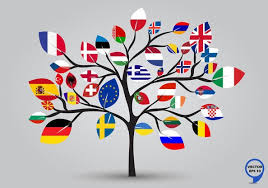 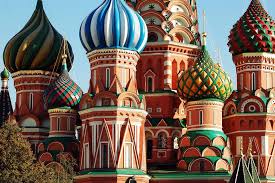 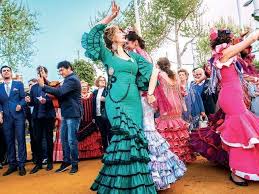 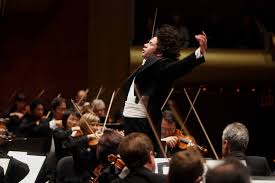 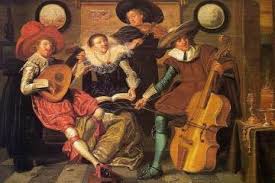 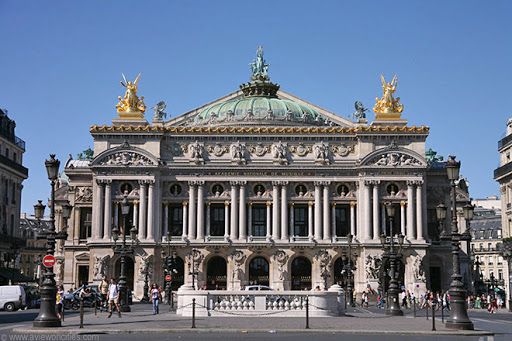 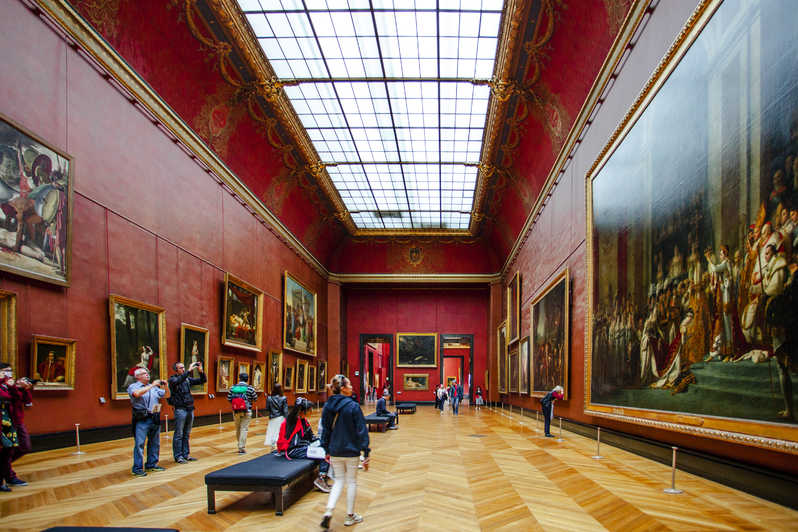 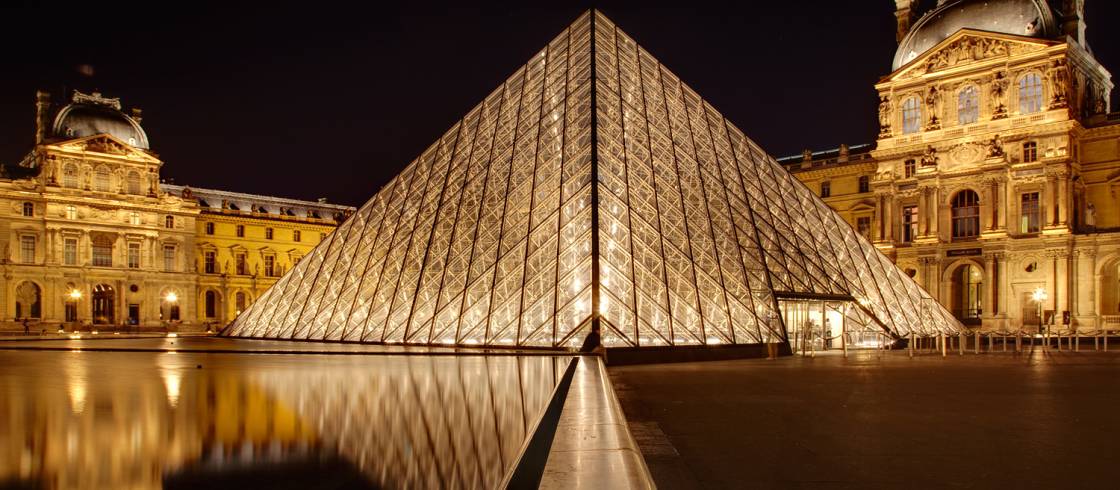 